Приказ Минстроя России от 06.04.2017 № 688/пр «О порядке ведения национального реестра специалистов в области инженерных изысканий и архитектурно-строительного проектирования, национального реестра специалистов в области строительства, включения в такие реестры сведений о физических лицах и исключения таких сведений, внесения изменений в сведения о физических лицах, включенные в такие реестры, а также о перечне направлений подготовки, специальностей в области строительства, получение высшего образования по которым необходимо для специалистов по организации инженерных изысканий, специалистов по организации архитектурно-строительного проектирования, специалистов по организации строительства».В соответствии со статьей 55.5-1 Градостроительного кодекса Российской Федерации (Собрание законодательства Российской Федерации, 2005, № 1, ст.16; 2016, № 27, ст.4305; № 52, ст.7494)приказываю:1. Утвердить:а) порядок ведения национального реестра специалистов в области инженерных изысканий и архитектурно-строительного проектирования, национального реестра специалистов в области строительства, включения в такие реестры сведений о физических лицах и исключения таких сведений, внесения изменений в сведения о физических лицах, включенные в такие реестры, согласно приложению № 1 к настоящему приказу;б) перечень направлений подготовки, специальностей в области строительства, получение высшего образования по которым необходимо для специалистов по организации инженерных изысканий, специалистов по организации архитектурно-строительного проектирования, специалистов по организации строительства, согласно приложению № 2 к настоящему приказу.2. Настоящий приказ вступает в силу с 1 июля 2017 года.Министр
М.А.МеньЗарегистрировано
в Министерстве юстиции
Российской Федерации
26 апреля 2017 года,
регистрационный № 46502Приложение № 1

УТВЕРЖДЕН
приказом
Министерства строительства
и жилищно-коммунального хозяйства
Российской Федерации
от 6 апреля 2017 года № 688/прПриложение 1. Порядок ведения национального реестра специалистов в области инженерных изысканий и архитектурно-строительного проектирования, национального реестра специалистов в области строительства, включения в такие реестры сведений о физических лицах и исключения таких сведений, внесения изменений в сведения о физических лицах, включенные в такие реестрыI. Общие положения1. Настоящий Порядок определяет правила ведения национального реестра специалистов в области инженерных изысканий и архитектурно-строительного проектирования, национального реестра специалистов в области строительства (далее - национальные реестры), правила включения сведений о физических лицах в национальные реестры специалистов, их исключения из национальных реестров, а также правила внесения изменений в сведения о физических лицах, включенные в такие реестры.2. Национальные реестры содержат зафиксированные на материальном носителе в соответствии с законодательством Российской Федерации о градостроительной деятельности и законодательством Российской Федерации об информации, информационных технологиях и о защите информации сведения о специалистах в области инженерных изысканий, специалистах в области архитектурно-строительного проектирования, специалистах в области строительства соответственно, которые в соответствии с частью 1 статьи 55.5-1 Градостроительного кодекса Российской Федерации (Собрание законодательства Российской Федерации, 2005, № 1, ст.16; 2016, № 27, ст.4305, № 52, ст.7494) (далее - Кодекс) имеют право осуществлять по трудовому договору, заключенному с индивидуальным предпринимателем или юридическим лицом, трудовые функции по организации выполнения работ по инженерным изысканиям, подготовке проектной документации, строительству, реконструкции, капитальному ремонту объекта капитального строительства и должностные обязанности которых соответствуют требованиям частей 3 и 5 статьи 55.5-1 Кодекса соответственно, а также сведения об индивидуальных предпринимателях, руководителях юридического лица, самостоятельно организующих выполнение инженерных изысканий, подготовку проектной документации, строительство, реконструкцию, капитальный ремонт объектов капитального строительства (далее - специалисты).3. Ведение национального реестра специалистов в области инженерных изысканий и архитектурно-строительного проектирования, осуществляется Национальным объединением саморегулируемых организаций, основанных на членстве лиц, выполняющих инженерные изыскания, и саморегулируемых организаций, основанных на членстве лиц, осуществляющих подготовку проектной документации, на электронных носителях путем внесения в него реестровых записей.4. Ведение национального реестра специалистов в области строительства осуществляется Национальным объединением саморегулируемых организаций, основанных на членстве лиц, осуществляющих строительство, на электронных носителях путем внесения в него реестровых записей.5. Ведение национальных реестров осуществляется с соблюдением установленных законодательством Российской Федерации требований о защите персональных данных.6. Сведения, содержащиеся в национальных реестрах, подлежат размещению на сайте соответствующего Национального объединения саморегулируемых организаций в информационно-телекоммуникационной сети "Интернет" и должны быть доступны для ознакомления без взимания платы в соответствии с частью 12 статьи 55.5-1 Кодекса.7. Национальное объединение саморегулируемых организаций, основанных на членстве лиц, выполняющих инженерные изыскания, и саморегулируемых организаций, основанных на членстве лиц, осуществляющих подготовку проектной документации, обеспечивает создание и ведение национального реестра специалистов в области инженерных изысканий и архитектурно-строительного проектирования, включение в него сведений о физических лицах в национальные реестры специалистов, их изменение или исключение.8. Национальное объединение саморегулируемых организаций, основанных на членстве лиц, осуществляющих строительство, обеспечивает создание и ведение национального реестра специалистов в области строительства, включение в него сведений о физических лицах в национальные реестры специалистов, их изменение или исключение.II. Состав сведений, включаемых в национальные реестры9. В национальные реестры включаются следующие сведения:а) фамилия, имя, отчество (последнее - при наличии) физического лица;б) вид осуществляемых физическим лицом работ (организация выполнения работ по инженерным изысканиям, по подготовке проектной документации, по строительству, реконструкции, капитальному ремонту объектов капитального строительства);в) дата принятия решения о включении сведений о физическом лице в национальный реестр или решения об исключении сведений о таком физическом лице из национального реестра.III. Условия включения физического лица в национальный реестр10. Сведения о физическом лице включаются соответствующим Национальным объединением саморегулируемых организаций в национальный реестр на основании заявления такого лица при условии его соответствия следующим минимальным требованиям:а) наличие высшего образования по профессии, специальности или направлению подготовки в области строительства;б) наличие стажа работы соответственно в организациях, выполняющих инженерные изыскания, осуществляющих подготовку проектной документации, строительство, реконструкцию, капитальный ремонт объектов капитального строительства на инженерных должностях не менее чем три года;в) наличие общего трудового стажа по профессии, специальности или направлению подготовки в области строительства не менее чем десять лет;г) повышение квалификации специалиста по направлению подготовки в области строительства не реже одного раза в пять лет;д) наличие разрешения на работу (для иностранных граждан).IV. Порядок включения сведений о физическом лице в национальный реестр, их изменения и исключения из национального реестра11. Решение о включении физического лица в национальный реестр специалистов в области инженерных изысканий и архитектурно-строительного проектирования принимается Национальным объединением саморегулируемых организаций, основанных на членстве лиц, выполняющих инженерные изыскания, и саморегулируемых организаций, основанных на членстве лиц, осуществляющих подготовку проектной документации.12. Решение о включении физического лица в национальный реестр специалистов в области строительства принимается Национальным объединением саморегулируемых организаций, основанных на членстве лиц, осуществляющих строительство.13. Заявление физического лица о включении сведений о нем в национальный реестр должно содержать следующие сведения:а) фамилия, имя, отчество (последнее - при наличии);б) дата и место рождения (в соответствии с документом, удостоверяющим личность);в) вид, номер документа, удостоверяющего личность, дата выдачи указанного документа и выдавший его орган;г) адрес места жительства (регистрации);д) страховой номер индивидуального лицевого счета;е) сведения об отсутствии у заявителя непогашенной или неснятой судимости за совершение умышленного преступления;ж) вид осуществляемых работ (организация выполнения работ по инженерным изысканиям, по подготовке проектной документации, по строительству, реконструкции, капитальному ремонту объектов капитального строительства);з) перечень прилагаемых к заявлению документов с указанием количества листов и экземпляров.14. Обязательными приложениями к заявлению являются документы и материалы, подтверждающие соответствие физического лица требованиям, указанным в части 6 статьи 55.5-1 Кодекса.15. Обработка персональных данных физического лица и их использование осуществляется национальными объединениями саморегулируемых организаций с соблюдением установленных законодательством Российской Федерации требований о защите персональных данных.16. Рассмотрение указанного в пункте 13 настоящего Порядка заявления и прилагаемых к нему документов и материалов, а также принятие решения о включении сведений о физическом лице в национальный реестр или об отказе во включении сведений о физическом лице в национальный реестр осуществляется Национальным объединением саморегулируемых организаций в течение четырнадцати дней со дня поступления таких заявления, документов и материалов от физического лица.17. В случае несоответствия заявления и прилагаемых к нему документов и материалов требованиям, указанным в пунктах 13-14 настоящего Порядка, Национальное объединение саморегулируемых организаций возвращает указанные заявление, документы и материалы направившему их физическому лицу в течение пяти рабочих дней со дня их поступления с указанием причин возврата.18. Национальное объединение саморегулируемых организаций отказывает физическому лицу во включении сведений о нем в национальный реестр в случае:а) несоответствия такого лица требованиям, установленным частью 6 статьи 55.5-1 Кодекса;б) установления факта представления документов, содержащих недостоверные сведения;в) наличия у такого физического лица непогашенной или неснятой судимости за совершение умышленного преступления;г) наличия в отношении такого физического лица решений об исключении сведений о нем из национального реестра специалистов по указанным в пунктах 3-5 части 9 статьи 55.5-1 Кодекса основаниям, принятых за период не более чем три года, предшествующих дате подачи заявления, указанного в пункте 13 настоящего Порядка;д) наличия в отношении такого физического лица решений об исключении сведений о нем из национального реестра, принятых за период не менее чем два года, предшествующих дате подачи заявления, указанного в пункте 13 настоящего Порядка.19. Указанные в пунктах 13-14 настоящего Порядка заявление и прилагаемые к нему документы и материалы по выбору физического лица могут быть поданы в письменной форме или в форме электронных документов.20. Национальное объединение саморегулируемых организаций уведомляет в письменной форме или форме электронного документа, подписанного электронной подписью, физическое лицо о принятом решении о включении сведений о нем в национальный реестр или об отказе во включении таких сведений в национальный реестр в срок не позднее, чем через три дня со дня принятия такого решения.21. Сведения о физическом лице считаются включенными в национальный реестр со дня присвоения записи в реестре идентификационного номера специалиста.22. В случае изменения включенных в национальный реестр сведений о специалисте такой специалист в письменной или электронной форме уведомляет об этом соответствующее Национальное объединение саморегулируемых организаций в течение четырнадцати дней со дня таких изменений с приложением надлежащим образом заверенных копий документов и материалов, подтверждающих такие изменения. Рассмотрение таких изменений Национальным объединением саморегулируемых организаций осуществляется в порядке, предусмотренном пунктами 15-20 настоящего Порядка.23. Национальное объединение саморегулируемых организаций принимает решение об исключении сведений о специалисте из национального реестра в следующих случаях:а) на основании заявления такого физического лица;б) в связи со смертью такого физического лица (в том числе на основании обращения саморегулируемой организации);в) в случае, если по вине такого физического лица осуществлялись выплаты из компенсационных фондов саморегулируемой организации и вина этого специалиста была установлена судом (в том числе на основании обращения саморегулируемой организации);г) в случае привлечения такого физического лица к административной ответственности два и более раза за аналогичные правонарушения, допущенные при выполнении инженерных изысканий, подготовке проектной документации в отношении одного объекта капитального строительства, допущенные при осуществлении строительства, реконструкции, капитального ремонта одного объекта капитального строительства (в том числе на основании обращения саморегулируемой организации);д) если индивидуальный предприниматель или юридическое лицо, работником которого является такое физическое лицо, по вине такого физического лица включены в реестр недобросовестных поставщиков (подрядчиков, исполнителей) и вина такого физического лица установлена судом (на основании обращения такого индивидуального предпринимателя или такого юридического лица);е) по истечении у иностранного гражданина срока действия разрешения на временное проживание в Российской Федерации и срока действия разрешения на работу.24. Решение об исключении сведений о специалисте из национального реестра принимается Национальным объединением саморегулируемых организаций в течение четырнадцати дней со дня поступления в Национальное объединение саморегулируемых организаций документов, подтверждающих наличие оснований, предусмотренных пунктом 23 настоящего Порядка.25. Решение об исключении сведений о специалисте из национального реестра направляется Национальным объединением саморегулируемой организаций такому специалисту в письменной форме или форме электронного документа, подписанного электронной подписью, в течение трех дней со дня его принятия.Приложение № 2

УТВЕРЖДЕН
приказом
Министерства строительства
и жилищно-коммунального хозяйства
Российской Федерации
от 6 апреля 2017 года № 688/пр
(В редакции, введенной в действие
с 14 ноября 2017 года
приказом Министерства строительства и
 жилищно-коммунального хозяйства
 Российской Федерации
 от 13 октября 2017 года № 1427/пр. -
См. предыдущую редакцию)Приложение 2. Перечень направлений подготовки, специальностей в области строительства, получение высшего образования по которым необходимо для специалистов по организации инженерных изысканий, специалистов по организации архитектурно-строительного проектирования, специалистов по организации строительства
Приказ Минстроя России от 06.04.2017 № 688/пр
О порядке ведения национального реестра специалистов в области инженерных изысканий и архитектурно-строительного проектирования, национального реестра специалистов в области строительства, включения в такие реестры сведений о физических лицах и исключения таких сведений, внесения изменений в сведения о физических лицах, включенные в такие реестры, а также о перечне направлений подготовки, специальностей в области строительства, получение высшего образования по которым необходимо для специалистов по организации инженерных изысканий, специалистов по организации архитектурно-строительного проектирования, специалистов по организации строительства
© Материал из ЮСС «Система Юрист».
Подробнее: http://www.1jur.ru/#/document/99/456057163/ZAP2NBA3L3/?of=copy-5c0e81494fI. Направления подготовки, специальности высшего образования, применяемые при реализации образовательных программ высшего образования образовательными организациями высшего образования, за исключением военных образовательных организацийI. Направления подготовки, специальности высшего образования, применяемые при реализации образовательных программ высшего образования образовательными организациями высшего образования, за исключением военных образовательных организацийI. Направления подготовки, специальности высшего образования, применяемые при реализации образовательных программ высшего образования образовательными организациями высшего образования, за исключением военных образовательных организацийN
п/пКод*Наименования направлений подготовки, наименования специальностей высшего образования* Приводится в соответствии с перечнями, действовавшими на момент получения образования.
     * Приводится в соответствии с перечнями, действовавшими на момент получения образования.
     * Приводится в соответствии с перечнями, действовавшими на момент получения образования.
     1.1.0636Автоматизация и комплексная механизация машиностроения1.2.0638Автоматизация и комплексная механизация строительства1.3.0639Автоматизация и комплексная механизация химико-технологических процессов1.4.220200Автоматизация и управление**550200651900** Профили и специализации, относящиеся к области строительства.** Профили и специализации, относящиеся к области строительства.** Профили и специализации, относящиеся к области строительства.1.5.0635Автоматизация металлургического производства1.6.0650Автоматизация производства и распределения электроэнергии1.7.0649Автоматизация теплоэнергетических процессов1.8.15.03.04Автоматизация технологических процессов и производств15.04.04(по отраслям)**21.032102002207002203011.9.0646Автоматизированные системы управления**** Профили и специализации, относящиеся к области строительства.** Профили и специализации, относящиеся к области строительства.** Профили и специализации, относящиеся к области строительства.1.10.18.05Автоматизированные электротехнологические установки и системы1.11.0606Автоматика и телемеханика1.12.21.01Автоматика и управление в технических системах**** Профили и специализации, относящиеся к области строительства.** Профили и специализации, относящиеся к области строительства.** Профили и специализации, относящиеся к области строительства.1.13.1603Автоматика, телемеханика и связь на железнодорожном транспорте19040221.022107001.14.0702Автоматическая электросвязь23.051.15.210400Автоматическое управление электроэнергетическими системами21.041.16.1211Автомобильные дороги1.17.270205Автомобильные дороги и аэродромы2910001.18.110800Агроинженерия35.03.0635.04.065608001.19.1405Агрометеорология1.20.110102Агроэкология3204001.21.07.03.01Архитектура07.04.0107.06.0107.07.0107.09.01120127010027030027030129010029.015217005534006301001.22.120102Астрономогеодезия130230020030.021.23.14.05.02Атомные станции: проектирование, эксплуатация и инжиниринг1414031.24.101000Атомные электрические станции и установки1404041.25.0310Атомные электростанции и установки10.101.26.120202Аэрофотогеодезия130330030030.031.27.280101Безопасность жизнедеятельности в техносфере**330100** Профили и специализации, относящиеся к области строительства.** Профили и специализации, относящиеся к области строительства.** Профили и специализации, относящиеся к области строительства.1.28.330500Безопасность технологических процессов и производств**** Профили и специализации, относящиеся к области строительства.** Профили и специализации, относящиеся к области строительства.** Профили и специализации, относящиеся к области строительства.1.29.280102Безопасность технологических процессов и производств (по отраслям)**** Профили и специализации, относящиеся к области строительства.** Профили и специализации, относящиеся к области строительства.** Профили и специализации, относящиеся к области строительства.1.30.0211Бурение нефтяных и газовых скважин09080009.091305041.31.101500 150801Вакуумная и компрессорная техника физических установок1.32.091000Взрывное дело1304081.33.181300Внутризаводское электрооборудование1.34.270112Водоснабжение и водоотведение2908001.35.1209Водоснабжение и канализация1.36.29.08Водоснабжение, канализация, рациональное использование и охрана водных ресурсов1.37.021302Военная картография05.05.021.38.071600Высоковольтная электроэнергетика и электротехника1402011.39.140600 16.03.02 16.04.02Высокотехнологические плазменные и энергетические установки1.40.101400 140503Газотурбинные, паротурбинные установки и двигатели1.41.020500 511400География и картография1.42.120100Геодезия5523006503001.43.21.03.03Геодезия и дистанционное зондирование21.04.031.44.0102Геологическая съемка и поиски месторождений полезных ископаемых0801001.45.08.01Геологическая съемка, поиски и разведка1.46.0101Геологическая съемка, поиски и разведка месторождений полезных080100ископаемых1303011.47.011100Геология02030002030102070005.03.0105.04.015110001.48.011500Геология и геохимия горючих ископаемых0203051.49.0101Геология и разведка месторождений полезных ископаемых0802001.50.0103Геология и разведка нефтяных и газовых месторождений1.51.130100Геология и разведка полезных ископаемых5532001.52.080500Геология нефти и газа08.051303041.53.2030Геоморфология1.54.020302Геофизика1.55.080900Геофизические методы исследования скважин1302021.56.08.02Геофизические методы поисков и разведки1.57.0105Геофизические методы поисков и разведки месторождений080400полезных ископаемых1302011.58.0106Геохимия0113000203031.59.08.03Геохимия, минералогия и петрология1.60.013600Геоэкология0208041.61.121100Гидравлические машины, гидроприводы и гидропневмоавтоматика1.62.0107Гидрогеология и инженерная геология01140002030408.041.63.01.22Гидрография01290014031.64.072900Гидрография и навигационного обеспечение судоходства1804011.65.012700Гидрология0206010732001.66.01.20Гидрология суши14011.67.1401Гидрология суши и океанография1.68.1511Гидромелиорация31.1035.03.1135.04.101.69.020600Гидрометеорология05.03.0405.04.045109001.70.270104Гидротехническое строительство29040029.041.71.1204Гидротехническое строительство водных морских путей и портов1.72.1204Гидротехническое строительство водных путей и портов1.73.1203Гидротехническое строительство речных сооружений и гидроэлектростанций1.74.140209Гидроэлектростанции1.75.100300Гидроэлектроэнергетика10.031.76.0307Гидроэнергетические установки1.77.0304Горная электромеханика1.78.0212Горное дело13040021.05.045506006506001.79.0506Горные машины1.80.0506Горные машины и комплексы1.81.150402Горные машины и оборудование17010017.011.82.1206Городское строительство1.83.1206Городское строительство и хозяйство2701052905001.84.120303Городской кадастр3111001.85.07.03.04Градостроительство07.04.0407.09.042704002709002710001.86.07.03.03Дизайн архитектурной среды07.04.0307.09.032703002703022902001.87.38.03.10Жилищное хозяйство и коммунальная инфраструктура38.04.101.88.280200Защита окружающей среды5535006566001.89.201800Защищенные системы связи2104031.90.120302Земельный кадастр3110001.91.120301Землеустройство150831090031.091.92.554000Землеустройство и земельный кадастр5606006505001.93.120300Землеустройство и кадастры12070021.03.0221.04.021.94.1301Инженерная геодезия1.95.0107Инженерная геология1.96.330200Инженерная защита окружающей среды1.97.280202Инженерная защита окружающей среды (по отраслям)3302001.98.280301Инженерные системы сельскохозяйственного водоснабжения, обводнения311600и водоотведения1.99.11.03.02Инфокоммуникационные технологии и системы связи11.04.021.100.210701Инфокоммуникационные технологии и системы специальной связи11.05.041.101.013700Картография020501130430040030.041.102.021300Картография и геоинформатика05.03.0305.04.031.103.0304Кибернетика электрических систем1.104.29.05Коммунальное строительство и хозяйство1.105.280302Комплексное использование и охрана водных ресурсов3206001.106.0705Конструирование и производство радиоаппаратуры1.107.23.03Конструирование и технология радиоэлектронных средств1.108.11.03.03Конструирование и технология электронных средств11.04.032110001.109.151900 15.03.05 15.04.05Конструкторско-технологическое обеспечение машиностроительных производств1.110.140100Кораблестроение**180101** Профили и специализации, относящиеся к области строительства.** Профили и специализации, относящиеся к области строительства.** Профили и специализации, относящиеся к области строительства.1.111.120103Космическая геодезия3005001.112.101300Котло- и реакторостроение14050216.011.113.0520Котлостроение1.114.0579Криогенная техника1.115.250700Ландшафтная архитектура35.04.935.03.101.116.250200 656200Лесное хозяйство и ландшафтное строительство1.117.0901Лесоинженерное дело25040126010026.01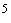 1.118.0201Маркшейдерское дело09010009.011304021.119.150700Машиностроение15.03.0115.04.0115.06.011.120.651400Машиностроительные технологии и оборудование1.121.170600Машины и аппараты пищевых производств2606011.122.0516Машины и аппараты химических производств**170500240801** Профили и специализации, относящиеся к области строительства.** Профили и специализации, относящиеся к области строительства.** Профили и специализации, относящиеся к области строительства.1.123.170500Машины и аппараты химических производств и предприятий строительных17.05материалов1.124.0508Машины и оборудование нефтяных и газовых промыслов13060217020017.021.125.0522Машины и оборудование предприятий связи1.126.280401Мелиорация, рекультивация и охрана земель3205001.127.120200Металлообрабатывающие станки и комплексы1510021.128.120200Металлорежущие станки и инструменты12.021.129.150404Металлургические машины и оборудование17030017.031.130.0403Металлургические печи1.131.150400Металлургия22.03.0222.04.025505006513001.132.11.09Металлургия и процессы сварочного производства1.133.0411Металлургия и технология сварочного производства1.134.110700Металлургия сварочного производства1501071.135.0402Металлургия цветных металлов11020011.021501021.136.0401Металлургия черных металлов11010011.011501011.137.01.19Метеорология01260002060207310014041.138.021605Метеорология специального назначения05.05.011.139.270113Механизация и автоматизация строительства2913001.140.1509Механизация процессов сельскохозяйственного производства1.141.1509Механизация сельского хозяйства11030131130031.131.142.0573Механическое оборудование заводов цветной металлургии1.143.0505Механическое оборудование заводов черной и цветной металлургии1.144.0572Механическое оборудование заводов черной металлургии1.145.171600Механическое оборудование и технологические комплексы270101предприятий строительных материалов, изделий и конструкций1.146.0562Механическое оборудование предприятий строительных материалов, изделий и конструкций1.147.15.03.06Мехатроника и робототехника**15.04.06221000652000** Профили и специализации, относящиеся к области строительства.** Профили и специализации, относящиеся к области строительства.** Профили и специализации, относящиеся к области строительства.1.148.0708Многоканальная электросвязь23.061.149.201000Многоканальные телекоммуникационные системы2104041.150.0708Монтаж оборудования и сооружений связи1.151.09.10Морские нефтегазовые сооружения0909001306011.152.1212Мосты и тоннели1.153.270201Мосты и транспортные тоннели29110029.111.154.291100Мосты и транспортные туннели1.155.190100Наземные транспортно-технологические комплексы23.03.0223.04.021.156.190109Наземные транспортно-технологические средства23.05.011.157.190100Наземные транспортные системы5514001.158.130500Нефтегазовое дело13100021.03.0121.04.015536006507001.159.130600Оборудование и агрегаты нефтегазового производства1.160.0504Оборудование и технология сварочного производства12050012.051502021.161.130603Оборудование нефтегазопереработки1717001.162.110600Обработка металлов давлением1.163.230300Организационно-технические системы**657500** Профили и специализации, относящиеся к области строительства.** Профили и специализации, относящиеся к области строительства.** Профили и специализации, относящиеся к области строительства.1.164.07.16Организация производства**** Профили и специализации, относящиеся к области строительства.** Профили и специализации, относящиеся к области строительства.** Профили и специализации, относящиеся к области строительства.1.165.1749Организация управления в городском хозяйстве1.166.1748Организация управления в строительстве1.167.090500Открытые горные работы09.051304031.168.25.13Охрана окружающей среды и рациональное использование природных280201ресурсов3207001.169.1217Очистка природных и сточных вод1.170.0520Парогенераторостроение1.171.090200Подземная разработка месторождений полезных ископаемых09.021304041.172.0510Подъемно-транспортные машины и оборудование1.173.15.04Подъемно-транспортные, строительные, дорожные машины170900и оборудование1902051.174.080300Поиски и разведка подземных вод и инженерно-геологические изыскания1303021.175.12.03.01Приборостроение**12.04.0119010019.01200100200101551500653700** Профили и специализации, относящиеся к области строительства.** Профили и специализации, относящиеся к области строительства.** Профили и специализации, относящиеся к области строительства.1.176.0531Приборы точной механики1.177.120401Прикладная геодезия130121.05.0130010030.011.178.130101Прикладная геология13030021.05.026501001.179.080600Прикладная геохимия, петрология, минералогия1303061.180.05.03.05Прикладная гидрометеорология05.04.052804001.181.09.05.01Применение и эксплуатация автоматизированных систем специального230106назначения**** Профили и специализации, относящиеся к области строительства.** Профили и специализации, относящиеся к области строительства.** Профили и специализации, относящиеся к области строительства.1.182.11.05.03Применение и эксплуатация средств и систем специального мониторинга2001061.183.554100Природообустройство5607001.184.20.03.02Природообустройство и водопользование20.04.022801001.185.320800Природоохранное обустройство территорий2804021.186.013400Природопользование0208023201001.187.270114Проектирование зданий2914001.188.200800Проектирование и технология радиоэлектронных средств2102011.189.210200Проектирование и технология электронных средств5511006543001.190.0207Проектирование и эксплуатация газонефтепроводов, газохранилищ и нефтебаз1.191.120900Проектирование технических и технологических комплексов1504011.192.090700Проектирование, сооружение и эксплуатация газонефтепроводов и09.08газонефтехранилищ1305011.193.1207Производство бетонных и железобетонных изделий и конструкций для сборного строительства1.194.1207Производство строительных изделий и деталей1.195.1207Производство строительных изделий и конструкций29.061.196.270106Производство строительных материалов, изделий и конструкций2906001.197.0308Промышленная теплоэнергетика10070010.071401041.198.0612Промышленная электроника20040020.052101061.199.1202Промышленное и гражданское строительство27010229030029.031.200.030500Профессиональное обучение**540400** Профили и специализации, относящиеся к области строительства.** Профили и специализации, относящиеся к области строительства.** Профили и специализации, относящиеся к области строительства.1.201.030500Профессиональное обучение (по отраслям)**05050105100044.03.0444.04.04** Профили и специализации, относящиеся к области строительства.** Профили и специализации, относящиеся к области строительства.** Профили и специализации, относящиеся к области строительства.1.202.03.01Профессиональное обучение в технических дисциплинах (по отраслям)**** Профили и специализации, относящиеся к области строительства.** Профили и специализации, относящиеся к области строительства.** Профили и специализации, относящиеся к области строительства.1.203.0703Радиосвязь и радиовещание1.204.201100Радиосвязь, радиовещание и телевидение21040523.071.205.0701Радиотехника11.03.0111.04.0120070021030021030221040023.015525006542001.206.010801Радиофизика и электроника013800070407150021030123.021.207.201600Радиоэлектронные системы2103041.208.11.05.01Радиоэлектронные системы и комплексы2106011.209.090600Разработка и эксплуатация нефтяных и газовых месторождений09.071305031.210.0202Разработка месторождений полезных ископаемых1.211.0205Разработка нефтяных и газовых месторождений1.212.2019Рациональное использование природных ресурсов и охрана2030природы1.213.270200Реконструкция и реставрация архитектурного наследия07.03.0207.04.0207.09.021.214.270303Реставрация и реконструкция архитектурного наследия2912001.215.21.06Робототехнические системы и комплексы**** Профили и специализации, относящиеся к области строительства.** Профили и специализации, относящиеся к области строительства.** Профили и специализации, относящиеся к области строительства.1.216.210300Роботы и робототехнические системы**220402** Профили и специализации, относящиеся к области строительства.** Профили и специализации, относящиеся к области строительства.** Профили и специализации, относящиеся к области строительства.1.217.210300Роботы робототехнические системы**** Профили и специализации, относящиеся к области строительства.** Профили и специализации, относящиеся к области строительства.** Профили и специализации, относящиеся к области строительства.1.218.250203Садово-парковое и ландшафтное строительство2605001.219.1205Сельскохозяйственное строительство1.220.200900Сети связи и системы коммутации2104061.221.220300Системы автоматизированного проектирования**22.03230104** Профили и специализации, относящиеся к области строительства.** Профили и специализации, относящиеся к области строительства.** Профили и специализации, относящиеся к области строительства.1.222.190901Системы обеспечения движения поездов23.05.051.223.0208Сооружение газонефтепроводов, газохранилищ и нефтебаз1.224.220402Специальные организационно-технические системы**27.05.01** Профили и специализации, относящиеся к области строительства.** Профили и специализации, относящиеся к области строительства.** Профили и специализации, относящиеся к области строительства.1.225.11.05.02Специальные радиотехнические системы2106021.226.16.05.01Специальные системы жизнеобеспечения1.227.13.05.02Специальные электромеханические системы1404011.228.201200Средства связи с подвижными объектами2104021.229.0511Строительные и дорожные машины и оборудование1.230.08.03.01Строительство08.04.0112192701002708005501006535001.231.29.10Строительство автомобильных дорог и аэродромов1.232.1213Строительство аэродромов1.233.0206Строительство горных предприятий1.234.1210Строительство железных дорог1.235.23.05.06Строительство железных дорог, мостов и транспортных тоннелей2715011.236.1210Строительство железных дорог, путь и путевое хозяйство27020429090029.091.237.0206Строительство подземных сооружений и шахт1.238.29.12Строительство тепловых и атомных электростанций1.239.08.05.01Строительство уникальных зданий и сооружений2711011.240.08.05.02Строительство, эксплуатация, восстановление и техническое271502прикрытие автомобильных дорог, мостов и тоннелей1.241.0702Телеграфная и телефонная аппаратура и связь1.242.0702Телеграфная и телефонная связь1.243.210400Телекоммуникации5504006544001.244.140107Тепло- и электрообеспечение специальных технических систем и объектов13.05.011.245.0305Тепловые электрические станции10050010.051401011.246.1208Теплогазоснабжение и вентиляция27010929070029.071.247.0403Теплотехника и автоматизация металлургических печей1.248.0309Теплофизика07070010.091404021.249.110300Теплофизика, автоматизация и экология промышленных печей1501031.250.11.03Теплофизика, автоматизация и экология тепловых агрегатов в металлургии1.251.140100Теплоэнергетика5509006508001.252.140100Теплоэнергетика и теплотехника13.03.0113.04.011.253.0305Теплоэнергетические установки электростанций1.254.08.06.01Техника и технологии строительства08.07.011.255.070200Техника и физика низких температур14040116.031.256.0108Техника разведки месторождений полезных ископаемых1.257.140400Техническая физика16.03.0116.04.012232005531006511001.258.1218Техническая эксплуатация зданий, оборудования и автоматических систем1.259.150106Технологии веществ и материалов в вооружении и военной технике1.260.130200Технологии геологической разведки13010221.05.036502001.261.15.03.02Технологические машины и оборудование**15040015.04.02151000551800651600** Профили и специализации, относящиеся к области строительства.** Профили и специализации, относящиеся к области строительства.** Профили и специализации, относящиеся к области строительства.1.262.0209Технология и комплексная механизация открытой разработки месторожденийполезных ископаемых1.263.0202Технология и комплексная механизация подземной разработкиместорождений полезных ископаемых1.264.0205Технология и комплексная механизация разработки нефтяных и газовыхместорождений1.265.0108Технология и техника разведки месторождений полезных ископаемых08.060807001302031.266.120100Технология машиностроения12.011510011.267.0501Технология машиностроения, металлорежущие станки и инструменты1.268.150900Технология, оборудование и автоматизация машиностроительных производств5529001.269.270200Транспортное строительство6536001.270.0521Турбиностроение1.271.101400Турбостроение16.021.272.220400Управление в технических системах**27.00.0027.03.0427.04.0427.06.01** Профили и специализации, относящиеся к области строительства.** Профили и специализации, относящиеся к области строительства.** Профили и специализации, относящиеся к области строительства.1.273.210100Управление и информатика в технических системах**220201** Профили и специализации, относящиеся к области строительства.** Профили и специализации, относящиеся к области строительства.** Профили и специализации, относящиеся к области строительства.1.274.071700Физика и техника оптической связи2104011.275.16.06.01Физико-технические науки и технологии1.276.18.03.01Химическая технология18.04.0118.06.012401001.277.550800Химическая технология и биотехнология1.278.240403Химическая технология природных энергоносителей и углеродных материалов2504001.279.0802Химическая технология твердого топлива1.280.0802Химическая технология топлива1.281.25.04Химическая технология топлива и углеродных материалов1.282.101700Холодильная, криогенная техника и кондиционирование1405041.283.141200Холодильная, криогенная техника и системы жизнеобеспечения16.03.0316.04.031.284.0529Холодильные и компрессорные машины и установки1.285.29.02Художественное проектирование архитектурных городских, сельских и парковых ансамблей1.286.090400Шахтное и подземное строительство09.041304061.287.020306Экологическая геология1.288.013100Экология0208011.289.020800Экология и природопользование02200005.03.0605.04.063200005111001.290.1721Экономика и организация строительства1.291.07.08Экономика и управление в строительстве1.292.060800Экономика и управление на предприятии (по отраслям)**0805021.293.270115Экспертиза и управление недвижимостью2915001.294.1604Эксплуатация железных дорог19040123.05.041.295.190600Эксплуатация транспортно-технологических машин и комплексов23.03.0323.04.031.296.1602Электрификация железнодорожного транспорта1.297.0634Электрификация и автоматизация горных работ1.298.110302Электрификация и автоматизация сельского хозяйства31140031.141.299.0303Электрификация промышленных предприятий и установок1.300.1510Электрификация процессов сельскохозяйственного производства1.301.1510Электрификация сельского хозяйства1.302.18.02Электрические аппараты1.303.140602Электрические и электронные аппараты1802001.304.0601Электрические машины1.305.0601Электрические машины и аппараты1.306.0302Электрические системы1.307.0301Электрические станции10010010.011402041.308.0301Электрические станции, сети и системы1.309.140601Электромеханика18010018.011.310.14.05.04Электроника и автоматика физических установок1.311.210100Электроника и микроэлектроника5507006541001.312.210100Электроника и наноэлектроника11.03.0411.04.041.313.11.07.01Электроника, радиотехника и системы связи1.314.181300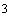 Электрооборудование и электрохозяйства предприятий, организаций и учреждений1.315.140610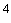 Электрооборудование и электрохозяйство предприятий, организаций и учреждений1.316.0628Электропривод и автоматизация промышленных установок1.317.21.05Электропривод и автоматизация промышленных установок и технологических комплексов1.318.140604Электропривод и автоматика промышленных установок180400и технологических комплексов1.319.100400Электроснабжение10.041402111.320.101800 190401Электроснабжение железных дорог1.321.0303Электроснабжение промышленных предприятий, городов и сельского хозяйства1.322.140600Электротехника, электромеханика и электротехнологии5513006545001.323.140605Электротехнологические установки и системы1805001.324.0315Электроэнергетика1402005517006509001.325.13.03.02Электроэнергетика и электротехника13.04.021404001.326.100200Электроэнергетические системы и сети10.021402051.327.13.03.03Энергетическое машиностроение13.04.031411001.328.18.03.02Энерго- и ресурсосберегающие процессы в химической технологии,18.04.02нефтехимии и биотехнологии241000 6554001.329.140500 552700 651200Энергомашиностроение1.330.140106Энергообеспечение предприятий1.331.14.03.01 14.04.01 140700Ядерная энергетика и теплофизика1.332.14.00.00Ядерная энергетика и технологииII. Направления подготовки, специальности высшего образования, применяемые при реализации образовательных программ высшего образования военными образовательными организациями высшего образованияII. Направления подготовки, специальности высшего образования, применяемые при реализации образовательных программ высшего образования военными образовательными организациями высшего образованияN 
п/пНаименования направлений подготовки, наименования специальностей высшего образования2.1.Автоматизированные системы управления2.2.Автоматизация и комплексная механизация строительства2.3.Автоматика, телемеханика и связь на железнодорожном транспорте2.4.Автомобильные дороги и аэродромы2.5.Аэродромное строительство2.6.Базовое строительство2.7.Базовое строительство (с сантехнической специализацией)2.8.Водоснабжение и водоотведение2.9.Гидротехническое строительство2.10.Гидротехническое строительство водных путей и портов2.11.Городское строительство2.12.Городское строительство и хозяйство2.13.Командная санитарно-технического оборудования зданий и военных объектов2.14.Командная строительно-квартирных органов2.15.Командная строительства зданий и военных объектов2.16.Командная строительства зданий и сооружений2.17.Командная строительства и эксплуатации зданий и сооружений2.18.Командная тактическая дорожных войск2.19.Командная тактическая строительства искусственных сооружений и железных дорог2.20.Командно-инженерная "Строительство зданий и сооружений"2.21.Механизация и автоматизация строительства2.22.Монтаж и эксплуатация внутренних сантехнических устройств и вентиляции2.23.Монтаж и эксплуатация оборудования и систем газоснабжения2.24.Монтаж систем электроснабжения и электрооборудования зданий2.25.Монтаж систем электроснабжения и электрооборудования зданий и сооружений2.26.Монтаж теплосилового оборудования зданий и сооружений2.27.Монтаж, наладка и эксплуатация электрооборудования промышленных и гражданских зданий2.28.Монтаж, эксплуатация и ремонт санитарно-технического оборудования зданий и сооружений2.29.Монтаж, эксплуатация и ремонт систем тепловодоснабжения и канализации космических комплексов2.30.Монтаж, эксплуатация и ремонт систем электроснабжения и электрооборудования зданий и сооружений2.31.Монтаж, эксплуатация и ремонт теплосилового оборудования зданий и сооружений2.32.Монтаж, эксплуатация и ремонт электромеханических установок2.33.Мосты и транспортные тоннели2.34.Наземные и подземные сооружения объектов2.35.Наземные и подземные сооружения позиционных районов и космических комплексов Ракетных войск2.36.Наземные и подземные сооружения позиционных районов и космических комплексов Ракетных войск стратегического назначения (РВСН)2.37.Наземные и подземные сооружения позиционных районов Ракетных войск2.38.Наземные транспортно-технологические средства2.39.Подъемно-транспортные машины и оборудование2.40.Подъемно-транспортные, строительные, дорожные машины и оборудование2.41.Проектирование зданий2.42.Промышленная теплоэнергетика2.43.Промышленное и городское строительство2.44.Промышленное и гражданское строительство2.45.Санитарно-техническое оборудование зданий и объектов2.46.Санитарно-техническое оборудование зданий и сооружений2.47.Санитарно-техническое оборудование зданий и специальных объектов2.48.Санитарно-техническое оборудование зданий и специальных объектов Министерства обороны (МО)2.49.Сантехническое оборудование зданий и специальных объектов Советской армии (СА) и Военно-морского флота (ВМФ)2.50.Системы жизнеобеспечения наземных и подземных сооружений2.51.Системы жизнеобеспечения наземных и подземных сооружений космических комплексов2.52.Системы обеспечения движения поездов2.53.Специальное и общевойсковое строительство Министерства обороны (МО)2.54.Строительные машины и оборудование производственных предприятий2.55.Строительные машины и оборудование производственных предприятий военно-строительных организаций2.56.Строительные машины, механизмы и оборудование2.57.Строительство2.58.Строительство (реконструкция), эксплуатация и восстановление аэродромов государственной авиации2.59.Строительство автомобильных дорог и аэродромов2.60.Строительство военно-морских баз2.61.Строительство железных дорог, мостов и транспортных тоннелей2.62.Строительство железных дорог, путь и путевое хозяйство2.63.Строительство зданий и сооружений2.64.Строительство зданий и сооружений Министерства обороны (МО)2.65.Строительство и эксплуатация аэродромов2.66.Строительство и эксплуатация аэродромов и стартовых позиций Военно-воздушных сил (ВВС) и Войск противовоздушной обороны (ПВО)2.67.Строительство и эксплуатация военно-морских баз2.68.Строительство и эксплуатация гидротехнических сооружений и специальных объектов военно-морских баз, обеспечение базирования сил флота2.69.Строительство и эксплуатация зданий и сооружений2.70.Строительство и эксплуатация наземных и подземных сооружений специального назначения2.71.Строительство и эксплуатация санитарно-технических систем стационарных стартовых комплексов, арсеналов и баз хранения2.72.Строительство и эксплуатация стартовых комплексов стратегических ракет и космических аппаратов2.73.Строительство и эксплуатация стационарных наземных и шахтных комплексов стратегических ракет, арсеналов и других специальных объектов2.74.Строительство и эксплуатация стационарных стартовых комплексов, баз и арсеналов2.75.Строительство объектов2.76.Строительство специальных зданий и сооружений военно-морских баз2.77.Строительство уникальных зданий и сооружений2.78.Строительство, эксплуатация, восстановление и техническое прикрытие автомобильных дорог, мостов и тоннелей2.79.Тепло- и электрообеспечение специальных технических систем и объектов2.80.Теплогазоснабжение и вентиляция2.81.Тепловодоснабжение и канализация объектов2.82.Тепловодоснабжение и канализация позиционных районов и космических комплексов Ракетных войск2.83.Тепловодоснабжение и канализация позиционных районов и космических комплексов Ракетных войск стратегического назначения (РВСН)2.84.Теплогазоснабжение и вентиляция. Водоснабжение и водоотведение2.85.Тепломеханическое оборудование специальных объектов2.86.Тепломеханическое оборудование специальных объектов Министерства обороны (МО)2.87.Теплосиловое оборудование объектов2.88.Теплосиловое оборудование специальных объектов2.89.Теплосиловое оборудование специальных объектов Министерства обороны (МО)2.90.Фортификация сооружения и маскировка2.91.Эксплуатация и ремонт строительных машин, механизмов и оборудования2.92.Эксплуатация и ремонт энергетических систем2.93.Эксплуатация и ремонт энергетических систем специальных сооружений и береговых объектов флота2.94.Эксплуатация транспортно-технологических машин и комплексов2.95.Электромеханическая2.96.Электрообеспечение предприятий2.97.Электроснабжение (в строительстве)2.98.Электроснабжение и электрооборудование зданий и сооружений2.99.Электроснабжение и электрооборудование объектов2.100Электроснабжение и электрооборудование специальных объектов2.101Электроснабжение и электрооборудование специальных объектов Министерства обороны (МО)2.102Электроснабжение объектов2.103Электроснабжение объектов промышленного, гражданского и специального назначения2.104Электроснабжение промышленных предприятий, городов и сельского хозяйства2.105Электроснабжение специальных объектов Министерства обороны (МО)2.106Электроснабжение строительства2.107Электротехническое и теплосиловое оборудование специальных объектов2.108Электротехническое и теплосиловое оборудование специальных объектов Министерства обороны (МО)2.109Электроэнергетика2.110Электроэнергетические системы и сети2.111Энергообеспечение предприятий